Опросный лист «Расчет нагрузки на опору от ОК»Исходные данныеПримечания: * - районы согласно ПУЭ 7, если данные отсутствуют, указать регион РФ.Другие требования или дополнительная информацияКонтактное лицо:Медведева Анна, специалист отдела технической компетенции.Просим вас отправлять опросный лист на почту:pro@optcom-ural.ruКонсультацию по вопросам подбора ГТК и заполнения ОЛ можно получить по телефону:+7 (343) 288-70-30 (доб. 205)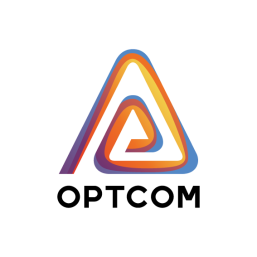 ООО "Оптические коммуникации" 620016  Свердловская обл., г. Екатеринбург, ул.Городская, 20 Тел +7 (343) 288-70-30 Email info@optcom-ural.ruwww.optcom-ural.ruФИОКомпанияКонтакты (телефон, email)ПроектПроектная организацияДилер, с которым вы работаетеМарка ОКРайон по ветру*Район по гололеду*Длины пролетов по обе стороны от опоры, мВысота подвеса кабеля, мМонтажные тяжения (указывается если значение известно), кНТип местности по ПУЭ 7 (А – открытая, В – препятствия не ниже 2/3 высоты опор, С – препятствия выше опор)